Информация, подлежащая раскрытию в соответствии со Стандартами раскрытия информации в сфере водоснабжения и водоотведения, утвержденнымиПостановлением Правительства Российской Федерации № 6 от 17 января 2013 г.Форма 2.14 Предложение о корректировке тарифов в сфере холодного водоснабжения и о способах приобретения, стоимости и объемах товаров, необходимых для производства регулируемых товаров и (или) оказания регулируемых услугИнформация, подлежащая раскрытию в соответствии со Стандартами раскрытия информации в сфере водоснабжения и водоотведения, утвержденнымиПостановлением Правительства Российской Федерации № 6 от 17 января 2013 г.Форма 2.14 Предложение о корректировке тарифов в сфере холодного водоснабжения и о способах приобретения, стоимости и объемах товаров, необходимых для производства регулируемых товаров и (или) оказания регулируемых услугИнформация, подлежащая раскрытию в соответствии со Стандартами раскрытия информации в сфере водоснабжения и водоотведения, утвержденнымиПостановлением Правительства Российской Федерации № 6 от 17 января 2013 г.Форма 2.14 Предложение о корректировке тарифов в сфере холодного водоснабжения и о способах приобретения, стоимости и объемах товаров, необходимых для производства регулируемых товаров и (или) оказания регулируемых услугФГБНУ «НЦЗ им. П.П. Лукьяненко»ФГБНУ «НЦЗ им. П.П. Лукьяненко»ФГБНУ «НЦЗ им. П.П. Лукьяненко»№ п/пИнформация, подлежащая раскрытиюЗначение1231.2Предлагаемый метод регулированияПредлагаемый метод регулирования1.2.1с 01.01.2019 по 31.12.2019метод индексации установленных тарифов1.2.2с 01.01.2020 по 31.12.2020метод индексации установленных тарифов1.2.3с 01.01.2021 по 31.12.2021метод индексации установленных тарифов1.2.4с 01.01.2022 по 31.12.2022метод индексации установленных тарифов1.2.5с 01.01.2023 по 31.12.2023метод индексации установленных тарифов1.3Расчетная величина тарифов руб./м3 (без НДС)Расчетная величина тарифов руб./м3 (без НДС)1.3.1с 01.01.2019 по 31.12.201944,991.3.2с 01.01.2020 по 31.12.202048,711.3.3с 01.01.2021 по 31.12.202152,381.3.4с 01.01.2022 по 31.12.202256,221.3.5с 01.01.2023 по 31.12.202360,121.4Период действия тарифовс 01.01.2019 по 31.12.2023 гг.1.5Сведения о долгосрочных параметрах регулирования (в случае если их установление предусмотрено выбранным методом регулирования)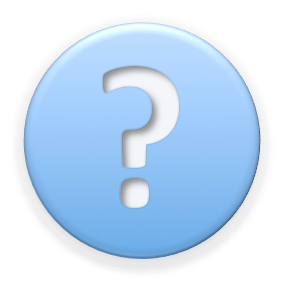 https://tariff.eias.ru/disclo/get_file?p_guid=15df1f2c-231f-408a-a22f-8323f94f9c301.6Сведения о необходимой валовой выручке на соответствующий период, в том числе с разбивкой по годам, тыс. руб.52 484,441.6.1с 01.01.2019 по 31.12.20198 997,461.6.2с 01.01.2020 по 31.12.20209 742,051.6.3с 01.01.2021 по 31.12.202110 475,901.6.4с 01.01.2022 по 31.12.202211 244,481.6.5с 01.01.2023 по 31.12.202312 024,551.7Годовой объем отпущенной потребителям воды, тыс. м3Годовой объем отпущенной потребителям воды, тыс. м31.7.1с 01.01.2019 по 31.12.20192001.7.2с 01.01.2020 по 31.12.20202001.7.3с 01.01.2021 по 31.12.20212001.7.4с 01.01.2022 по 31.12.20222001.7.5с 01.01.2023 по 31.12.20232001.8Размер экономически обоснованных расходов, не учтенных при регулировании тарифов в предыдущий период регулирования (при их наличии), определенном в соответствии с основами ценообразования в сфере водоснабжения и водоотведения, утвержденными постановлением Правительства Российской Федерации от 13.05.2013 N 406 (Официальный интернет-портал правовой информации http://www.pravo.gov.ru, 15.05.2013), тыс. руб.0,001.9Размер недополученных доходов регулируемой организацией (при их наличии), исчисленный в соответствии Основами ценообразования в сфере водоснабжения и водоотведения, утвержденными постановлением Правительства Российской Федерации от 13.05.2013 N 406 (Официальный интернет-портал правовой информации http://www.pravo.gov.ru, 15.05.2013), тыс. руб.0,00